Art & Craft and Music - Grade 4 Term 1 Exam 2023 SET 1 In drawing the smearing of colour onto a surface is called _____________________________In a drawing the change of tone from dark to light is called ____________________________The diagram below shows a bucket, a basin and a cup 

The drawing above is called __________________________
(still life composition, cryon etching, tonal variation)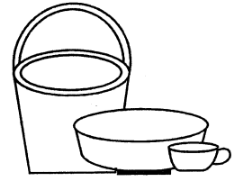 Write four materials you need for painting____________________________________________________________________________________________________What is the best soil for modelling a cooking pot? ___________________________draw and colour a human form
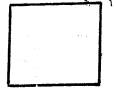 A rainbow has __________________________________coloursMUSIC The song sang during religious activities like praising God are called ____________________The songs that tell us to take care of our country and pray for our country are called ______________________Name four musical instruments you know from your locality____________________________________________________________________________________________________ WHen we sing loudly or softly, we say we are singing with ______________________The four main voices in a choir are____________________________________________________________________________________________________Draw a drum in the space below
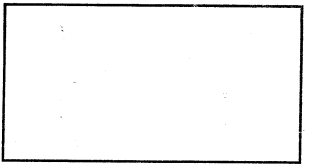 Complete the sentences in the song below.
O God of all creation, Bless _______________________________ Justice be our shield and ___________________may we dwell in _________________ peace and _________________plenty be found within our _____________________The song "Kenya Nchi Yangu Naipenda" is an example of ________________________Jingles are played by ________________________ (hitting, blowing, shaking)MARKING SCHEMEpaintingtintingstill life compositionbrush, paint ,canvas, clay7MUSICPraise and worship songsPatrioticflute, nyatiti, drum, guitarvolumebass, soprano, alto, tenorThis our land and nation, defender, unity, liberty, bordersPatriotic songshaking